4. La España de los BorbonesEl siglo XVIII se inició en España con la implantación de una nueva dinastía (familia real), la de los Borbones, tras una larga guerra.4.1. La guerra de Sucesión española (1701-1715)Carlos II, el último rey de las dinastía de los Austrias, murió en 1700 sin descendencia. Tras lo cual dos candidatos se presentaron como candidatos a la sucesión. Felipe de Anjou (francés) y el archiduque Carlos (austríaco). Esto dio lugar a una guerra internacional entre Francia y Austria, así como sus respectivos aliados.La guerra de SucesiónJunto con la guerra internacional, también se produjo una guerra civil en España, entre los partidarios de Felipe V (Corona de Aragón) y los de el archiduque Carlos (Corona de Castilla).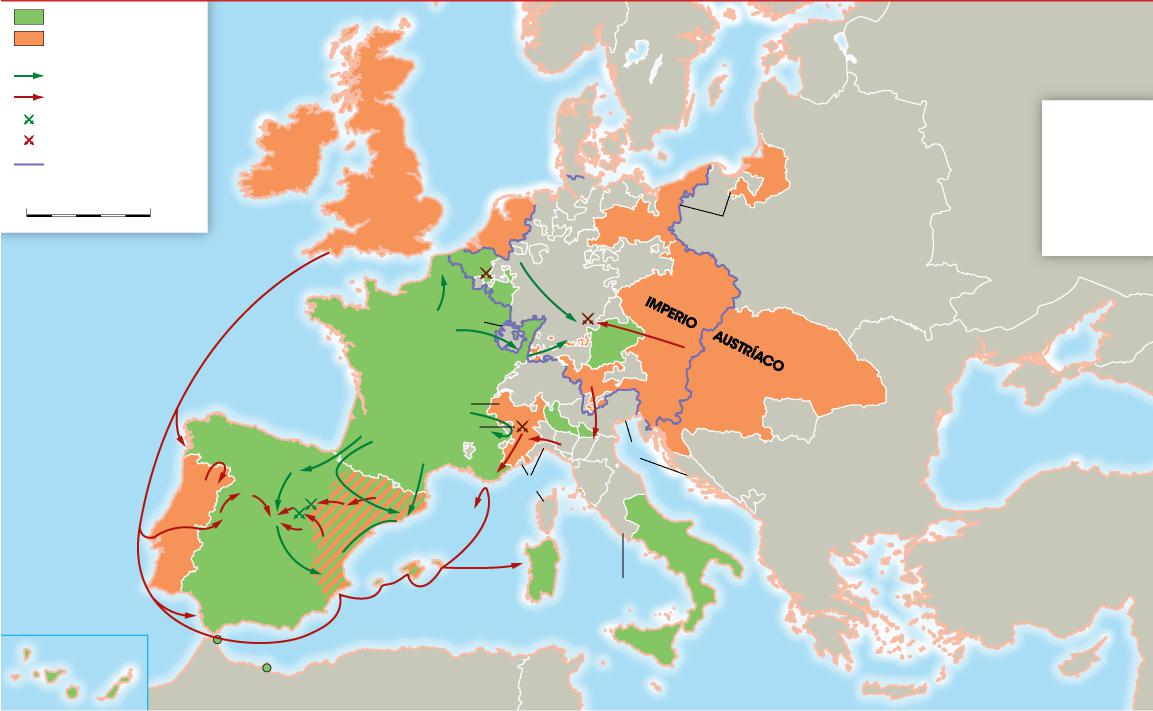 Tras la muerte del emperador austríaco, el archiduque Carlos se convierte en nuevo emperador. A partir de aquí los aliados de Francia y Austria buscan terminar con la guerra, firmándose los Tratados de Utrecht y Rastatt, por los que se reconocía a Felipe V como rey de España, a cambio de importantes concesiones territoriales: Inglaterra recibía Menorca y Gibraltar además del asiento de negros y el navío de permiso (buscar  significados), el sacro Imperio obtuvo Bélgica,Luxemburgo, Nápoles, Cerdeña y el ducado de Milan ; Saboya recibía el reino de las Dos Sicilias. España perdía así todos los territorios que poseía en Europa y iniciaba el camino para ser una potencia de segunda fila.4.2. El reinado de Felipe V (1700-1746)La llegada al trono de Felipe V supuso la implantación en España del modelo absolutista francés. En política interior se establecieron los conocidos como Decretos de Nueva Planta para los territorios de Cataluña, Aragón, Valencia y Mallorca. Esto supuso la implantación de las instituciones castellanas en los territorios de la Corona de Aragón, así como la abolición de los fueros (leyes propias de un territorio; el país se dividio en provincias  y se crearon una serie de instituciones: audiencias, intendencias y secretarias ocupadas por funcionarios leales al rey; se acometió ,además, una importante reforma económica para mejorar la difícil situación del país.. En política exterior, Felipe V se embarcó en diversas guerras en Italia.4.3. El reinado de Fernando VI (1746-1759)En política interior se produjo un gran esfuerzo de modernización del país, siendo importante la labor realizada por el marqués de la Ensenada, que impulsó la creación de un catastro (una relación de bienes inmuebles de un determinado territorio) para todo el país y renovó la flota. En política exterior, España participó en varias guerra europeas.4.4. El reinado de Carlos III (1759-1788)A la muerte de Fernando VI le sucedió su hermano, Carlos III, quien puso en marcha los principios del despotismo ilustrado al promover toda una serie de reformas. Se liberalizó el comercio con América, se repoblaron zonas de Sierra Morena y del valle del Guadalquivir, se impulsó la reforma de la agricultura y se crearon las Reales Fábricas (porcelana, tapices, vidrio) para impulsar el desarrollo industrial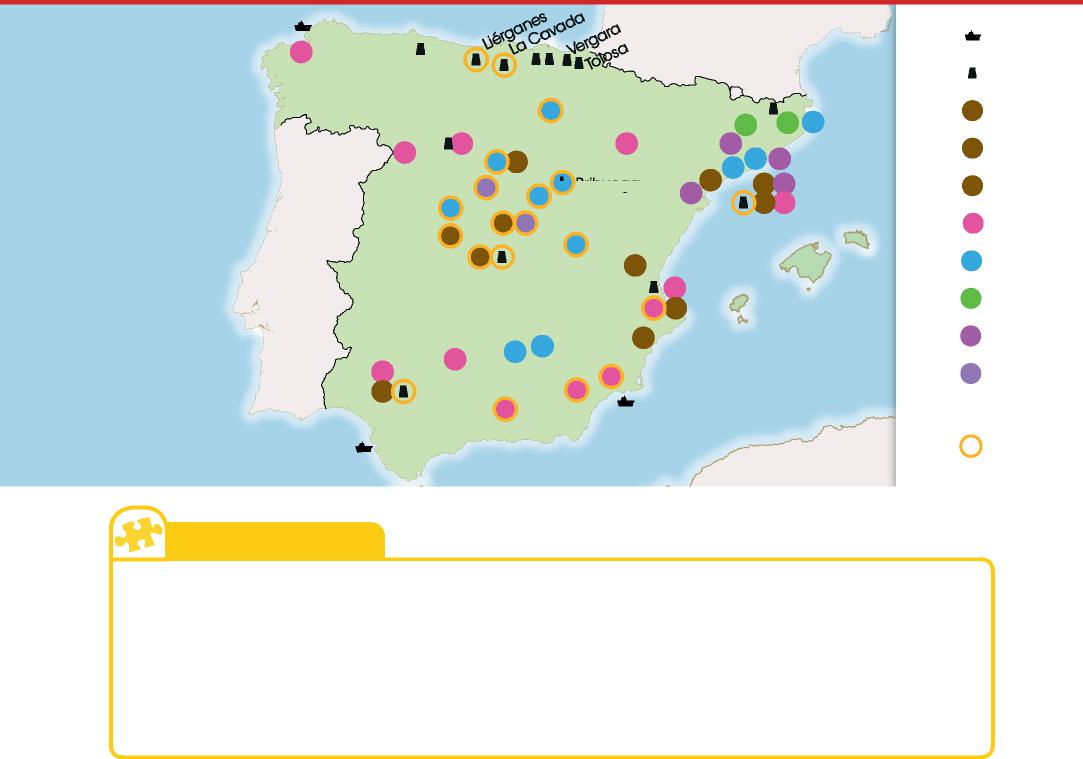  unidad 1. La Europa del Antiguo Régimen